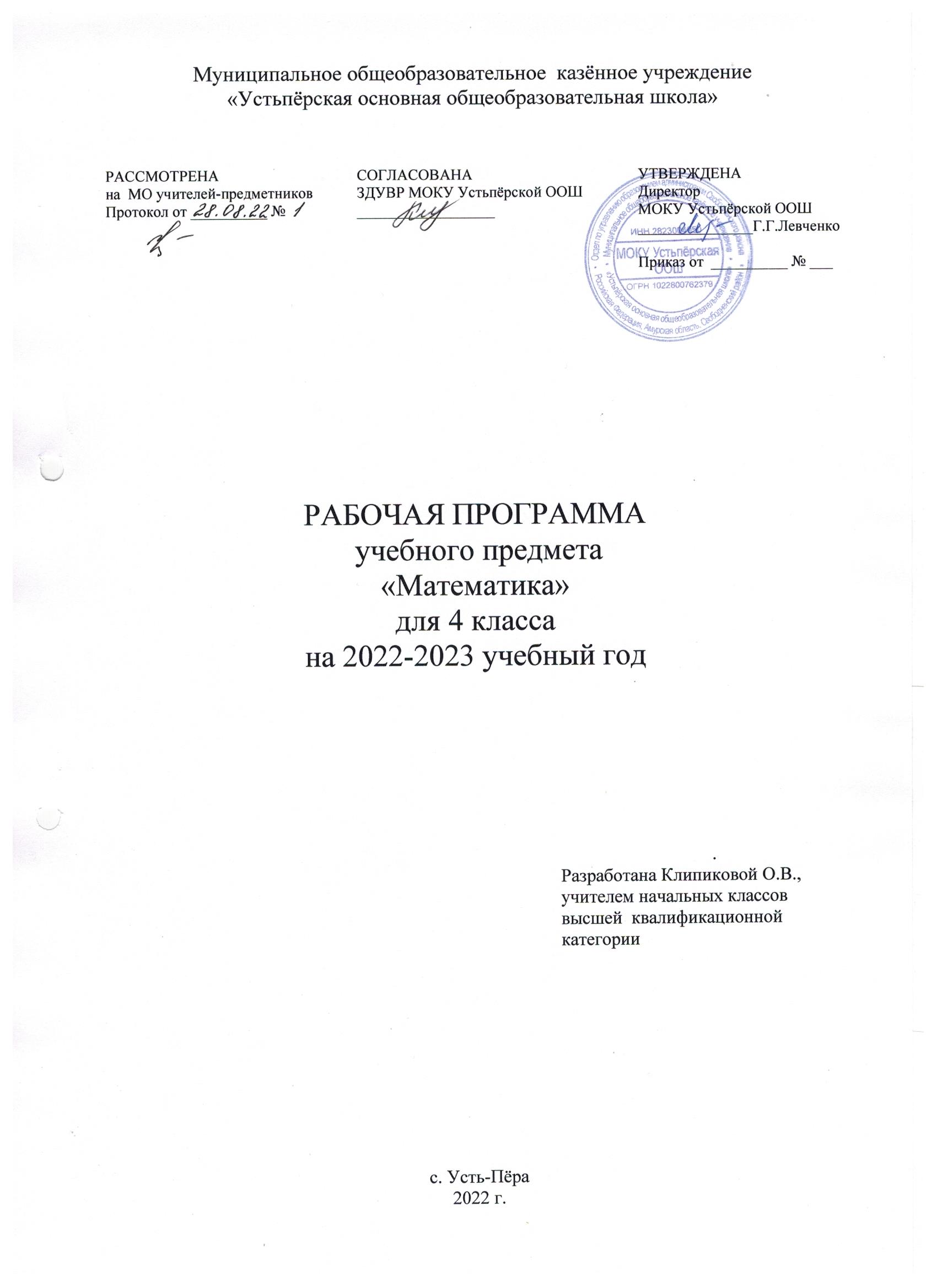 ПОЯСНИТЕЛЬНАЯ ЗАПИСКАРабочая программа составлена на основе авторской программы Г.В.Дорофеева, Т.Н.Мираковой «Математика. Рабочие программы: 1-4 классы  М.: «Просвещение», 2014г. Предметная линия учебников системы «Перспектива». К учебнику Г.В.Дорофеева, Т.Н.Мираковой, Т.Б.Буке «Математика. 4 класс» М.: «Просвещение», 2020 г. В соответствии с учебным планом школы, рабочая программа составлена из расчёта 4 часа в неделю,  136 часа в год (34 учебные недели).Учебно-методический комплект:Рабочие программы. Г.В.Дорофеев, Т.Н.Миракова «Математика. Рабочие программы: 1-4 классы  М.: «Просвещение», 2014г. Учебник: Г.В.Дорофеев, Т.Н.Миракова, Т.Б.Бука «Математика. Учебник.  4 класс» М.: «Просвещение», 2020 г.ПЛАНИРУЕМЫЕ РЕЗУЛЬТАТЫ ОСВОЕНИЯ УЧЕБНОГО ПРЕДМЕТАПрограмма направлена на достижение обучающимися следующих личностных, метапредметных и предметных результатов:Личностные результатыРазвитие мотивов учебной деятельности и формирование личностного смысла учения.Формирование эстетических потребностей, ценностей и чувств.Развитие этических чувств, доброжелательности и эмоционально-нравственной отзывчивости, понимания чувств других людей и сопереживания им.Развитие навыков сотрудничества со взрослыми и сверстниками в разных социальных ситуациях, умения не создавать  конфликтов и находить выходы из спорных ситуаций.Формирование установки на безопасный, здоровый образ жизни, наличие мотивации к творческому труду, работе на результат.Метапредметные результатыОвладение способностью принимать и сохранять цели и задачи учебной деятельности, искать средства её осуществления.Освоение способов решения проблем творческого и поискового характера.Формирование умения планировать, контролировать и оценивать учебные действия в соответствии с поставленной задачей и условиями её реализации; определять наиболее эффективные способы достижения результата.Формирование умения использовать знаково-символические средства представления информации для создания моделей изучаемых объектов и процессов, схем решения учебных и практических задач.Формирование умения использовать различные способы поиска, сбора, обработки, анализа, организации, передачи и интерпретации информации в соответствии с коммуникативными и познавательными задачами и технологиями учебного предмета «Математика».Овладение навыками смыслового чтения текстов различных стилей и жанров в соответствии с целями и задачами; осознанного построения речевого высказывания в соответствии с задачами коммуникации и составления текстов в устной и письменной форме.Овладение логическими действиями сравнения, анализа, синтеза, обобщения, классификации по родовидовым признакам, установления аналогий и причинно-следственных связей, построения рассуждений, отнесения к известным понятиям.Готовность слушать собеседника и вести диалог; признавать возможность существования различных точек зрения и права каждого иметь свою; излагать своё мнение и аргументировать свою точку зрения и оценку событий.Овладение базовыми предметными и межпредметными понятиями, отражающими существенные связи и отношения между объектами и процессами.Умение работать в материальной и информационной среде начального общего образования (в том числе с учебными моделями) в соответствии с содержанием конкретного учебного предмета.Предметные результаты Умение использовать начальные математические знания для описания окружающих предметов, объяснения процессов, явлений, а также оценки их количественных и пространственных отношений.Овладение основами логического, алгоритмического и эвристического мышления, пространственного воображения и математической речи, измерения, пересчёта, прикидки и оценки, наглядного представления данных и процессов, записи и выполнения алгоритмов.Приобретение начального опыта применения математических знаний для решения учебно-познавательных и учебно-практических задач.Умение выполнять устно и письменно арифметические действия с числами и числовыми выражениями; решать текстовые задачи; действовать в соответствии с алгоритмом и строить простейшие алгоритмы, исследовать, распознавать и изображать геометрические фигуры; работать с таблицами, схемами, графиками и диаграммами, цепочками, совокупностями; представлять, анализировать и интерпретировать данные.Приобретение первоначальных представлений о компьютерной грамотности.Приобретение опыта самостоятельного управления процессом решения творческих математических задач.Овладение действием моделирования при решении текстовых задач.СОДЕРЖАНИЕ КУРСАЧисла и величиныСчёт предметов. Чтение и запись чисел от нуля до миллиона. Классы и разряды. Представление многозначных чисел в виде суммы разрядных слагаемых. Сравнение и упорядочение чисел, знаки сравнения. Чётные и нечётные числа.Измерение величин; сравнение и упорядочение величин. Единицы массы (грамм, килограмм, центнер, тонна), вместимости (литр), времени (секунда, минута, час, сутки, неделя, месяц, год, век). Соотношения между единицами измерения однородных величин. Сравнение и упорядочение однородных величин. Доля величины (половина, треть, четверть, десятая, сотая, тысячная).Дроби. Арифметические действияСложение, вычитание, умножение и деление. Названия компонентов арифметических действий, знаки действий. Таблица сложения. Таблица умножения. Связь между сложением и вычитанием, умножением и делением. Нахождение неизвестногокомпонента арифметического действия. Деление с остатком.      	Числовое выражение. Установление порядка выполнения действий в числовых выражениях со скобками и без скобок. Нахождение значения числового выражения. Использование свойств арифметических действий в вычислениях (перестановка и группировка слагаемых в сумме, множителей в произведении; умножение суммы и разности на число).Алгоритмы письменного сложения, вычитания, умножения и деления многозначных чисел. Способы проверки правильности вычислений (алгоритм, обратное действие, оценка достоверности, прикидка результата, вычисление на калькуляторе).Работа с текстовыми задачамиСоставление задач по предметным картинкам. Решение текстовых задач арифметическим способом. Планирование хода решения задачи. Представление текста задачи (таблица, схема, диаграмма и другие модели). Задачи на раскрытие смысла арифметического действия (на нахождение суммы, остатка, произведения и частного). Задачи, содержащие отношения «больше (меньше) на…», «больше (меньше) в…». Зависимости между величинами, характеризующими процессы движения, работы, купли-продажи и др. Скорость, время, путь; объём работы, время, производительность труда; количество товара, его цена и стоимость и др.Задачи на нахождение доли целого и целого по его доле. Задачи на приведение к единице, сравнение, нахождение неизвестного по двум суммам, нахождение неизвестного по двум разностям.Пространственные отношения.Геометрические фигурыВзаимное расположение предметов в пространстве и на плоскости (выше — ниже, слева — справа, сверху — снизу, ближе —дальше, между и др.). Распознавание и изображение геометрических фигур: точка, линия (кривая, прямая), замкнутая линия, незамкнутая линия, отрезок, ломаная, направление, луч, угол, многоугольник (вершины, стороны и диагонали многоугольника), треугольник, прямоугольник, квадрат, окружность, круг, центр и радиус окружности, круга. Использование чертёжныхинструментов для выполнения построений.Геометрические формы в окружающем мире. Распознавание и называние геометрических тел (куб, шар, параллелепипед, пирамида, цилиндр, конус) и их элементов (вершины, грани и рёбра куба, параллелепипеда, пирамиды; основания цилиндра; вершина и основание конуса).Изображения на клетчатой бумаге (копирование рисунков, линейные орнаменты, бордюры, восстановление фигур, построение равной фигуры и др.).Изготовление моделей куба, пирамиды, цилиндра и конуса по готовым развёрткам.Геометрические величиныГеометрические величины и их измерение. Измерение длины отрезка. Единицы длины (миллиметр, сантиметр, дециметр, метр, километр). Периметр. Вычисление периметра многоугольника.Площадь геометрической фигуры. Единицы площади (квадратный сантиметр, квадратный дециметр, квадратный метр, квадратный километр, ар, гектар). Точное и приближённое измерение площади геометрической фигуры. Вычисление площади прямоугольника.Работа с информациейСбор и представление информации, связанной со счётом (пересчётом), измерением величин; фиксирование, анализ полученной информации.Построение простейших логических высказываний с помощью логических связок и слов («...и/или...», «если..., то...», «верно/неверно, что...», «каждый», «все», «найдётся», «не»); определение истинности высказываний.Множество, элемент множества. Части множества. Равные множества. Группировка предметов, чисел, геометрических фигур по указанному признаку. Выделение в множестве его части (подмножества) по указанному свойству. Составление конечной последовательности (цепочки) предметов, чисел, геометрических фигур и др. по правилу. Составление, запись и выполнение простого алгоритма, плана поиска информации.Моделирование отношений и действий над числами с помощью числового отрезка и числового луча. Чтение и заполнение таблицы. Интерпретация данных таблицы.Чтение столбчатой диаграммы.ТЕМАТИЧЕСКОЕ ПЛАНИРОВНИЕКАЛЕНДАРНО-ТЕМАТИЧЕСКИЙ ПЛАН№п/пСодержание программного материалаКоличество  часовЧисла от 100 до 1000511Повторение 162Приемы рациональных вычислений35Числа, которые больше 1000854Нумерация 135Сложение и вычитание126Умножение и деление. 287Умножение и делении. 32ИТОГО136№ п/пНазвание темы урокаОсновное содержание по теме урокаХарактеристика основных видов деятельности учащихсяРесурсы урокаДата урокаДата урока№ п/пНазвание темы урокаОсновное содержание по теме урокаХарактеристика основных видов деятельности учащихсяРесурсы урокаПлан Факт ЧИСЛА ОТ 100 ДО 1000. Повторение  (16 ч)ЧИСЛА ОТ 100 ДО 1000. Повторение  (16 ч)ЧИСЛА ОТ 100 ДО 1000. Повторение  (16 ч)ЧИСЛА ОТ 100 ДО 1000. Повторение  (16 ч)ЧИСЛА ОТ 100 ДО 1000. Повторение  (16 ч)ЧИСЛА ОТ 100 ДО 1000. Повторение  (16 ч)ЧИСЛА ОТ 100 ДО 1000. Повторение  (16 ч)1/1Числа от 100 до 1000. НумерацияПовторение материала за курс 3 классаВыполнять устно и письменно сложение и вычитание чисел в пределах 1000.   Использовать знания таблицы умножения при вычислении значений выражений. Решать задачи в 2-3 действия. Проверять правильность выполнения арифметических действий, используя другой приём вычисления или зависимость между компонентами  и результатом действия. Вычислять площадь прямоугольника, ступенчатой фигуры по заданным размерам сторон. Сравнивать площади фигур методом наложения и с помощью общей мерки. Работать с информацией, заданной в форме таблицы, схемы, диаграммы. Характеризовать свойства геометрических фигур (прямоугольник, квадрат, куб, пирамида)Учебник  стр.3-52/2Числа от 100 до 1000. Сложение и вычитание.Повторение материала за курс 3 классаВыполнять устно и письменно сложение и вычитание чисел в пределах 1000.   Использовать знания таблицы умножения при вычислении значений выражений. Решать задачи в 2-3 действия. Проверять правильность выполнения арифметических действий, используя другой приём вычисления или зависимость между компонентами  и результатом действия. Вычислять площадь прямоугольника, ступенчатой фигуры по заданным размерам сторон. Сравнивать площади фигур методом наложения и с помощью общей мерки. Работать с информацией, заданной в форме таблицы, схемы, диаграммы. Характеризовать свойства геометрических фигур (прямоугольник, квадрат, куб, пирамида)Учебник  стр.5-6 3/3Числа от 100 до 1000. Умножение и деление Повторение материала за курс 3 классаВыполнять устно и письменно сложение и вычитание чисел в пределах 1000.   Использовать знания таблицы умножения при вычислении значений выражений. Решать задачи в 2-3 действия. Проверять правильность выполнения арифметических действий, используя другой приём вычисления или зависимость между компонентами  и результатом действия. Вычислять площадь прямоугольника, ступенчатой фигуры по заданным размерам сторон. Сравнивать площади фигур методом наложения и с помощью общей мерки. Работать с информацией, заданной в форме таблицы, схемы, диаграммы. Характеризовать свойства геометрических фигур (прямоугольник, квадрат, куб, пирамида)Учебник  стр.7-84/4Числа от 100 до 1000. Письменные приемы сложения и вычитания.Повторение материала за курс 3 классаВыполнять устно и письменно сложение и вычитание чисел в пределах 1000.   Использовать знания таблицы умножения при вычислении значений выражений. Решать задачи в 2-3 действия. Проверять правильность выполнения арифметических действий, используя другой приём вычисления или зависимость между компонентами  и результатом действия. Вычислять площадь прямоугольника, ступенчатой фигуры по заданным размерам сторон. Сравнивать площади фигур методом наложения и с помощью общей мерки. Работать с информацией, заданной в форме таблицы, схемы, диаграммы. Характеризовать свойства геометрических фигур (прямоугольник, квадрат, куб, пирамида)Учебник стр.8-10 5/5Числа от 100 до 1000. Письменные приемы умножения.Повторение материала за курс 3 классаВыполнять устно и письменно сложение и вычитание чисел в пределах 1000.   Использовать знания таблицы умножения при вычислении значений выражений. Решать задачи в 2-3 действия. Проверять правильность выполнения арифметических действий, используя другой приём вычисления или зависимость между компонентами  и результатом действия. Вычислять площадь прямоугольника, ступенчатой фигуры по заданным размерам сторон. Сравнивать площади фигур методом наложения и с помощью общей мерки. Работать с информацией, заданной в форме таблицы, схемы, диаграммы. Характеризовать свойства геометрических фигур (прямоугольник, квадрат, куб, пирамида)Учебник  стр.10-156/6Входная проверочная работаПовторение материала за курс 3 классаВыполнять устно и письменно сложение и вычитание чисел в пределах 1000.   Использовать знания таблицы умножения при вычислении значений выражений. Решать задачи в 2-3 действия. Проверять правильность выполнения арифметических действий, используя другой приём вычисления или зависимость между компонентами  и результатом действия. Вычислять площадь прямоугольника, ступенчатой фигуры по заданным размерам сторон. Сравнивать площади фигур методом наложения и с помощью общей мерки. Работать с информацией, заданной в форме таблицы, схемы, диаграммы. Характеризовать свойства геометрических фигур (прямоугольник, квадрат, куб, пирамида)7-8/7-8Числа от 100 до 1000. Письменные приемы деления.Повторение материала за курс 3 классаВыполнять устно и письменно сложение и вычитание чисел в пределах 1000.   Использовать знания таблицы умножения при вычислении значений выражений. Решать задачи в 2-3 действия. Проверять правильность выполнения арифметических действий, используя другой приём вычисления или зависимость между компонентами  и результатом действия. Вычислять площадь прямоугольника, ступенчатой фигуры по заданным размерам сторон. Сравнивать площади фигур методом наложения и с помощью общей мерки. Работать с информацией, заданной в форме таблицы, схемы, диаграммы. Характеризовать свойства геометрических фигур (прямоугольник, квадрат, куб, пирамида)Учебник  стр.15-17 9-11/9-11Числовые выраженияЧисловые выражения с действиями одной ступени, обеих степеней, со скобками и без скобок. Порядок действийЧитать, записывать и сравнивать числовые выражения. Устанавливать порядок выполнения действий в числовых выражениях, находить их значения. Записывать решение текстовой задачи числовым выражением.Проводить диагональ многоугольника, характеризовать свойства диагоналей прямоугольника, квадрата. Исследовать фигуру, выявлять свойства её элементов, высказывать суждения и обосновывать или  опровергать их.Учебник  стр. 17-2212/12Диагональ  многоугольникаЧисловые выражения с действиями одной ступени, обеих степеней, со скобками и без скобок. Порядок действийЧитать, записывать и сравнивать числовые выражения. Устанавливать порядок выполнения действий в числовых выражениях, находить их значения. Записывать решение текстовой задачи числовым выражением.Проводить диагональ многоугольника, характеризовать свойства диагоналей прямоугольника, квадрата. Исследовать фигуру, выявлять свойства её элементов, высказывать суждения и обосновывать или  опровергать их.Учебник  стр.23-2413/13Свойства диагоналей прямоугольникаЧисловые выражения с действиями одной ступени, обеих степеней, со скобками и без скобок. Порядок действийЧитать, записывать и сравнивать числовые выражения. Устанавливать порядок выполнения действий в числовых выражениях, находить их значения. Записывать решение текстовой задачи числовым выражением.Проводить диагональ многоугольника, характеризовать свойства диагоналей прямоугольника, квадрата. Исследовать фигуру, выявлять свойства её элементов, высказывать суждения и обосновывать или  опровергать их.Учебник стр. 25-2714/14Свойства диагоналей квадратаЧисловые выражения с действиями одной ступени, обеих степеней, со скобками и без скобок. Порядок действийЧитать, записывать и сравнивать числовые выражения. Устанавливать порядок выполнения действий в числовых выражениях, находить их значения. Записывать решение текстовой задачи числовым выражением.Проводить диагональ многоугольника, характеризовать свойства диагоналей прямоугольника, квадрата. Исследовать фигуру, выявлять свойства её элементов, высказывать суждения и обосновывать или  опровергать их.Учебник  стр.27-28 15-16/15-16Числовые выраженияЧисловые выражения с действиями одной ступени, обеих степеней, со скобками и без скобок. Порядок действийЧитать, записывать и сравнивать числовые выражения. Устанавливать порядок выполнения действий в числовых выражениях, находить их значения. Записывать решение текстовой задачи числовым выражением.Проводить диагональ многоугольника, характеризовать свойства диагоналей прямоугольника, квадрата. Исследовать фигуру, выявлять свойства её элементов, высказывать суждения и обосновывать или  опровергать их.Учебник  стр.29-32 ЧИСЛА ОТ 100 ДО 1000. Приёмы рациональных вычислений (35 ч)ЧИСЛА ОТ 100 ДО 1000. Приёмы рациональных вычислений (35 ч)ЧИСЛА ОТ 100 ДО 1000. Приёмы рациональных вычислений (35 ч)ЧИСЛА ОТ 100 ДО 1000. Приёмы рациональных вычислений (35 ч)ЧИСЛА ОТ 100 ДО 1000. Приёмы рациональных вычислений (35 ч)ЧИСЛА ОТ 100 ДО 1000. Приёмы рациональных вычислений (35 ч)ЧИСЛА ОТ 100 ДО 1000. Приёмы рациональных вычислений (35 ч)1-2/17-18Группировка слагаемыхЗнакомство с приёмами рационально выполнения действия сложения: группировка слагаемых, округление слагаемыхИспользовать свойства арифметических действий, приёмы группировки и округления слагаемых для рационализации вычислений. Сравнивать разные способы вычислений, находить наиболее удобный. Планировать решение задачи. Выполнять задания творческого и поискового характера.Учебник  стр.33-35 3-4/19-20Округление слагаемыхЗнакомство с приёмами рационально выполнения действия сложения: группировка слагаемых, округление слагаемыхИспользовать свойства арифметических действий, приёмы группировки и округления слагаемых для рационализации вычислений. Сравнивать разные способы вычислений, находить наиболее удобный. Планировать решение задачи. Выполнять задания творческого и поискового характера.Учебник  стр.36-40 5/21Контрольная работа № 2 по теме: «Числа от 100 до 1000»Знакомство с приёмами рационально выполнения действия сложения: группировка слагаемых, округление слагаемыхИспользовать свойства арифметических действий, приёмы группировки и округления слагаемых для рационализации вычислений. Сравнивать разные способы вычислений, находить наиболее удобный. Планировать решение задачи. Выполнять задания творческого и поискового характера.6-7/22-23Умножение чисел на 10 и на 100Приёмы умножения чисел на 10 и на 100Выполнять умножение круглых десятков и круглых сотен на 10 и на 100. Контролировать: обнаруживать и устранять ошибки логического (в ходе решения) и арифметического (в ходе вычисления) характера. Выполнять задания по образцу, заданному алгоритму действийУчебник  стр.40-42 8-9/24-25Умножение числа на произведениеТри способа умножения числа на произведение.Сравнивать различные способы умножения числа на произведение, выбирать наиболее удобный способ вычислений. Сопоставлять и решать задачи,  обратные данной.Учебник  стр.42-45 10/26Окружность и кругЗнакомство с окружность и кругом и их элементами: центр окружности (круга), радиус и диаметр окружности (круга). Свойство радиуса окружности (круга)Распознавать на чертеже окружность и круг, называть и показывать их элементы (центр, радиус, диаметр), характеризовать свойства этих фигур.Учебник  стр.46-47 11-12/27-28Среднее арифметическоеЗнакомство с понятием среднего арифметического нескольких величин, способом его вычисления.Находить среднее арифметическое нескольких слагаемых. Копировать (преобразовывать) изображение фигуры на клетчатой бумагеУчебник  стр.48-5113-14/29-30Умножение двузначного числа на круглые десяткиПриёмы умножения числа накруглые десятки вида 16 · 30Выполнять умножение двузначных чисел на круглые десятки в пределах 1000. Сравнивать длины отрезков на глаз и с помощью измерений.Исследовать фигуру, выявлять свойства её элементов, высказывать суждения и обосновывать или опровергать ихУчебник  стр.52-54 15-17/31-33Скорость. Время. Расстояние.Задачи на движение, характеризующие зависимостьмежду скоростью, временем ирасстояниемМоделировать и решать задачи на движение в одно действие, используя схематический рисунок, таблицу или диаграмму. Объяснять и обосновывать действие, выбранное для решения задачи. Составлять и решать задачи, обратные задачам, характеризующим зависимость между скоростью, временем и расстоянием. Дополнять условие задачи недостающим данным или вопросом. Интерпретировать информацию, представленную с помощью диаграммы (таблицы), формулировать выводыУчебник  стр.55-6118-19/34-35Умножение двузначного числа на двузначное (письменные вычисления)Знакомство с алгоритмом письменного умножения двузначного числа надвузначное в пределах 1000.Выполнять письменно умножение двузначного числа на  двузначное. Работать в паре при решении логических задач на поиск закономерностей. Совместно оценивать результат работы.Учебник  стр.62-64 20-21/36-37Повторение материала. Контрольная работа № 2 по теме: «Числа от 100 до 1000.  Приёмы рациональных вычислений»Повторение материала. Контрольная работа № 2 по теме: «Числа от 100 до 1000.  Приёмы рациональных вычислений»Повторение материала. Контрольная работа № 2 по теме: «Числа от 100 до 1000.  Приёмы рациональных вычислений»22-24/38-40Виды треугольниковКлассификация треугольников подлине сторон: равнобедренные, равносторонние и разносторонниеКлассифицировать треугольники на равнобедренные и разносторонние, различать равносторонние треугольники.Интерпретировать информацию, представленную с помощью диаграммы (таблицы), формулировать выводыУчебник  стр.65-68 (2)25-26/41-42Деление круглых чисел на 10 и на 100Приёмы деления круглых десятков и круглых сотен на 10 и на 100. Единицы стоимости: рубль, копейка — и их соотношениеВыполнять деление круглых десятков и круглых сотен на 10 и на 100. Анализировать житейские ситуации, требующие умения измерять стоимость в рублях и копейках.Решать задачи, в которых стоимость выражена в рублях и копейках. Заменять крупные единицы стоимости мелкими (2 р. 60 к. = 260 к.) и наоборот (500 к. = 5 р.)Учебник  стр. 69-7127/43Деление числа на произведениеТри способа деления числа на произведениеСравнивать различные способы деления числа на произведение, выбирать наиболее удобный способ вычисленийУчебник  стр.72-7328/44Цилиндр Цилиндр, боковая поверхность и основания цилиндра. Развёртка цилиндраНаходить в окружающей обстановке предметы цилиндрической формы. Конструировать модель цилиндра по его развёртке, исследовать и характеризовать свойства цилиндра.Работать в паре при решении задач на поиск закономерностей. Совместно оценивать результат работыУчебник  стр.74-75 29-30/45-46Задачи на нахождение неизвестного по двум суммамЗадачи на пропорциональное деление, когда неизвестную величину находят по суммам двух других величинМоделировать и решать задачи на нахождение неизвестного по двум суммам. Планировать решение задачи, сравнивать разные способы решения задачи с пропорциональными величинами. Дополнять условие задачи недостающим данным или вопросом.Работать в паре при решении логических задач на поиск закономерностей.Учебник  стр.76-79 31-32/47-48Деление круглых чисел на круглые десяткиПриём деления на круглые десяткиВыполнять устно деление на круглые десятки в пределах 1000. Использовать при делении числа на круглые десятки знание таблицы умножения на 10 и правила деления числа на произведениеУчебник  стр.80-82 33-34/49-50Деление на двузначное число (письменные вычисления)Алгоритм письменного деления на двузначное числоВыполнять в пределах 1000 письменно деление на двузначное число. Выполнять проверку действия деления разными способами.Наблюдать за изменением решения задачи при изменении её условия (вопроса). Контролировать: обнаруживать и устранять ошибки логического (в ходе решения) иарифметического (в ходе вычисления) характераУчебник  стр.83-8635/51Контрольная работа № 3 по теме «Приёмы рациональных вычислений»Контрольная работа № 3 по теме «Приёмы рациональных вычислений»Контрольная работа № 3 по теме «Приёмы рациональных вычислений»ЧИСЛА, КОТОРЫЕ БОЛЬШЕ 1000Нумерация  (13 ч)ЧИСЛА, КОТОРЫЕ БОЛЬШЕ 1000Нумерация  (13 ч)ЧИСЛА, КОТОРЫЕ БОЛЬШЕ 1000Нумерация  (13 ч)ЧИСЛА, КОТОРЫЕ БОЛЬШЕ 1000Нумерация  (13 ч)ЧИСЛА, КОТОРЫЕ БОЛЬШЕ 1000Нумерация  (13 ч)ЧИСЛА, КОТОРЫЕ БОЛЬШЕ 1000Нумерация  (13 ч)ЧИСЛА, КОТОРЫЕ БОЛЬШЕ 1000Нумерация  (13 ч)1-3/52-54Тысяча. Счет тысячамиТысяча как новая счётная единица, счёт тысячамиМоделировать ситуации, требующие умения считать тысячами. Выполнять счёт тысячами, как прямой, так и обратный. Выполнять сложение и вычитание тысяч, основанные на знании нумерации. Образовывать числа, которые больше 1000, из единиц тысяч, сотен, десятков и единиц. Сравнивать числа в пределах миллиона, опираясь на порядок следования этих чисел при счёте. Читать и записывать числа в пределах миллиона, объясняя, что обозначает каждая цифра в их записи, сколько единиц каждого класса в числеУчебник  стр.89-944-5/55-56Десяток тысяч. Счёт десятками тысяч.Десяток тысяч как новая счётнаяединица. Счёт десятками тысячМоделировать ситуации, требующие умения считать десятками тысяч. Выполнять счёт десятками тысяч как прямой, так и обратный.Выполнять сложение и вычитание десятков тысяч, основанные на знании нумерации.Образовывать числа, которые больше 1000, из десятков тысяч, единиц тысяч, сотен, десяткови единиц. Сравнивать числа в пределах миллиона, опираясь на порядок следования этих чисел при счёте. Читать и записывать числа в пределах миллиона, объясняя, что обозначает каждая цифра в их записи, сколько единиц каждого класса в числеУчебник  стр.95-986/57Сотня тысяч. Счёт сотнями тысяч. Миллион.Сотня тысяч как новая счётная единица, счёт сотнями тысяч. МиллионМоделировать ситуации, требующие умения считать сотнями тысяч. Выполнять счёт сотнями тысяч, как прямой, так и обратный.Образовывать числа, которые больше тысячи, из сотен тысяч, десятков тысяч, единиц тысяч,сотен, десятков и единиц. Сравнивать числа в пределах миллиона, опираясь на порядок следования этих чисел при счёте.Читать и записывать числа в пределах миллиона, объясняя, что обозначает каждая цифра в их записи, сколько единиц каждого класса в числеУчебник  стр.99-1017/58Виды угловЗнакомство с видами углов (прямые, тупые и острые). Алгоритм определения вида угла на чертеже с помощью чертёжного треугольникаКлассифицировать углы: острые, прямые и тупые. Использовать чертёжный треугольник для определения вида угла на чертеже.Интерпретировать информацию, представленную с помощью диаграммы (таблицы), формулировать выводыУчебник  стр.102-1048/59Разряды и классы чиселТаблица разрядов и классов.Класс единиц, класс тысяч иих составНазывать разряды и классы многозначных чисел в пределах миллиона. Сравнивать многозначные числа, опираясь на порядок следования чисел при счёте. Читать и записывать многозначные числа в пределах миллиона, объясняя, что обозначает каждая цифра в их записи. Заменять многозначное число суммой разрядных слагаемых.Выполнять приёмы сложения и вычитания многозначных чисел, основанные на знании нумерации (6282 ± 1, 800000 ± 500 и т. д.)Учебник  стр.105-108 (1)9/60Конус Конус, боковая поверхность, вершина и основание конуса. Развёртка конусаНаходить в окружающей обстановке предметы конической формы. Конструировать модель конуса по его развёртке, исследовать и характеризовать свойства конусаУчебник стр. 108-10910-11/61-62МиллиметрМиллиметр как новая единица измерения длины. Соотношения единиц длиныАнализировать житейские ситуации, требующие умения измерять длины отрезков в миллиметрах.Заменять крупные единицы длины мелкими (1 дм 9 см = 190 мм, 26 дм = 260 см, 6 м 35 мм = 6035 мм, 1 км 270 м = 1270 м) и наоборот(90 000 м = 90 км)Учебник стр.110-11312/63Задачи на нахождение неизвестного по двум разностямЗадачи на пропорциональноеделение, когда неизвестнуювеличину находят по разностям двух других величинМоделировать и решать задачи на нахождение неизвестного по двум разностям. Планировать решение задачи, сравнивать разные способырешения задачи с пропорциональными величинами. Дополнять условие задачи недостающим данным или вопросомУчебник  стр.114-11613/64Контрольная работа №4 по теме: «Числа, которые больше 1000. Нумерация»Контрольная работа №4 по теме: «Числа, которые больше 1000. Нумерация»Контрольная работа №4 по теме: «Числа, которые больше 1000. Нумерация»ЧИСЛА, КОТОРЫЕ БОЛЬШЕ 1000Сложение и вычитание  (12 ч)ЧИСЛА, КОТОРЫЕ БОЛЬШЕ 1000Сложение и вычитание  (12 ч)ЧИСЛА, КОТОРЫЕ БОЛЬШЕ 1000Сложение и вычитание  (12 ч)ЧИСЛА, КОТОРЫЕ БОЛЬШЕ 1000Сложение и вычитание  (12 ч)ЧИСЛА, КОТОРЫЕ БОЛЬШЕ 1000Сложение и вычитание  (12 ч)ЧИСЛА, КОТОРЫЕ БОЛЬШЕ 1000Сложение и вычитание  (12 ч)ЧИСЛА, КОТОРЫЕ БОЛЬШЕ 1000Сложение и вычитание  (12 ч)1-2/65-66Алгоритм письменного сложения и вычитания многозначных чиселВыполнять приёмы письменного сложения и вычитания многозначных чиселУчебник стр.117-1213-4/67-68Центнер и тоннаЦентнер и тонна как новые единицы измерения массы. Соотношения единиц массыАнализировать житейские ситуации, требующие умения измерять массу в центнерах итоннах. Заменять крупные единицымассы мелкими (6 т 4 ц = 64 ц) и наоборот (3800 кг = 3 т 800 кг = 3 т 8 ц).Рассказывать о различных инструментах и технических средствах для проведения измерений массыУчебник стр.121-1235-6/69-70Доли и дробиЗнакомство с долями предмета, их названием и обозначениемМоделировать ситуации, требующие умения находить доли предмета. Называть и обозначать дробью доли предмета, разделённого на равные частиУчебник стр. 3-67-8/71-72Секунда Секунда как новая единица времени. Соотношения единиц времени: час, минута, секунда. СекундомерМоделировать ситуации, требующие умения измерять время в  секундах. Заменять крупные единицы времени мелкими (2 ч = 7200 с)и наоборот (250 с = 4 мин 10 с)Учебник стр.7-109-10/73-74Сложение и вычитание величинПриёмы письменногосложения и вычитания составных именованных величинВыполнять приёмы письменного сложения и вычитания составных именованных величин.Выполнять проверку действия деления разными способами. Контролировать: обнаруживатьи устранять ошибки логического (в ходе решения) и арифметического (в ходе вычисления) характера. Выполнять задания творческого и поискового характераУчебник стр.10-1411/75Урок повторения12/76Контрольная работа № 5 по теме: «Числа, которые больше 1000. Сложение и вычитание»Контрольная работа № 5 по теме: «Числа, которые больше 1000. Сложение и вычитание»Контрольная работа № 5 по теме: «Числа, которые больше 1000. Сложение и вычитание»ЧИСЛА, КОТОРЫЕ БОЛЬШЕ 1000Умножение и деление  (28 ч)ЧИСЛА, КОТОРЫЕ БОЛЬШЕ 1000Умножение и деление  (28 ч)ЧИСЛА, КОТОРЫЕ БОЛЬШЕ 1000Умножение и деление  (28 ч)ЧИСЛА, КОТОРЫЕ БОЛЬШЕ 1000Умножение и деление  (28 ч)ЧИСЛА, КОТОРЫЕ БОЛЬШЕ 1000Умножение и деление  (28 ч)ЧИСЛА, КОТОРЫЕ БОЛЬШЕ 1000Умножение и деление  (28 ч)ЧИСЛА, КОТОРЫЕ БОЛЬШЕ 1000Умножение и деление  (28 ч)1-2/77-78Умножение многозначного числа на однозначное число (письменные вычисления)Алгоритм письменного умножения многозначного числа на однозначное числоВыполнять письменно умножение многозначного числа на однозначное число. Сравнивать разные способы вычислений, выбирать удобныйУчебник стр.14163/79Умножение и деление на 10, 100, 1000, 10000 и 100000Приёмы умножения и делениямногозначных чисел на 10, 100, 1000, 10 000 и 100 000Выполнять умножение многозначного числа на 10, 100, 1000, 10 000 и 100 000. Выполнять деление чисел, которые оканчиваются нулями, на 10, 100, 1000, 10 000 и 100 000Учебник стр.17-194-5/80-81Нахождение дроби от числаЗадачи на нахождение дробиот числаМоделировать ситуации, требующие умения находить дробь от числа. Решать задачи на нахождение дроби от числа. Использовать различные приёмы проверки правильности выполнения действия, вычисления значения числового выраженияУчебник стр.19-236-7/82-83Умножение на круглые десятки, сотни и тысячиПриёмы умножения на круглые десятки, сотни и тысячиВыполнять в пределах миллиона умножение на круглые десятки, сотни и тысячи. Составлять инструкцию, план решения, алгоритм выполнения задания (при записи числового выражения, нахождении значения числового выражения и т. д.)Учебник стр.23-25 (1)8/84Таблица единиц длиныЕдиницы длины (миллиметр, сантиметр, дециметр, метр, километр) и их соотношенияЗаменять крупные единицы длины мелкими и наоборот на основе знания таблицы единицдлины. Составлять задачи по таблице, диаграмме, рисунку и решать их. Интерпретировать информацию, представленную с помощью диаграммы (таблицы), формулировать выводыУчебник стр.25-279/85Контрольная работа № 6 по теме «Числа, которые больше 1000. Умножение и деление»Контрольная работа № 6 по теме «Числа, которые больше 1000. Умножение и деление»Контрольная работа № 6 по теме «Числа, которые больше 1000. Умножение и деление»10-12/86-88Задачи на встречное движениеЗнакомство с задачей навстречное движение, её краткой записью и решениемМоделировать и решать задачи на встречное движение. Составлять задачи на встречное движение по схематическому рисунку, решать эти задачи. Представлять различные способы рассуждения (по вопросам, с комментированием, составлением выражения). Выбирать самостоятельно способ решения задачиУчебник стр.28-3313-14/89-90Таблица единиц массыЕдиницы массы (грамм, килограмм, центнер и тонна) и их соотношенияЗаменять крупные единицы массы мелкими и наоборот на основе знания таблицы единицмассы. Планировать решение задачи, сравнивать разные способы решения задачи с пропорциональными величинамиУчебник стр.34-3715-17/91-93Задачи на движение в противоположных направленияхЗнакомство с задачей на движение в противоположных направлениях, её схематической записью и решениемМоделировать и решать задачи на встречное движение, движение в противоположных направлениях. Составлять задачи на движениев противоположных направлениях по схематическому рисунку, решать эти задачи. Представлять различные способы рассуждения (по вопросам, с комментированием, составлением выражения). Выбирать самостоятельно способ решения задачиУчебник стр.37-4318-19/94-95Умножение на двузначное числоПриём письменного умножения на двузначное числоВыполнять в пределах миллиона письменное умножение на двузначное число. Сравнивать разные способы вычислений, выбирать удобныйУчебник стр.44-4620-22/96-98Задачи на движение в одном направленииЗнакомство с задачей на движение в одном направлении, её схематической записью и решениемМоделировать и решать задачи на движение в одном направлении. Составлять задачи на движение в одном направлении по схематическому рисунку, решать эти задачи. Дополнять условие задачи недостающим вопросом, числовым даннымУчебник стр.47-5323/99Урок повторенияУчебник стр.54-5724/100Контрольная работа № 7 по теме «Число,  которые больше 1000. Умножение и деление»Контрольная работа № 7 по теме «Число,  которые больше 1000. Умножение и деление»Контрольная работа № 7 по теме «Число,  которые больше 1000. Умножение и деление»25-27/101-103Время. Единицы времени.Единицы времени (секунда,минута, час, сутки, неделя, месяц, год, век) и их соотношенияАнализировать ситуации, требующие умения измерять промежутки времени в сутках, неделях, месяцах, годах и веках. Заменять крупные единицы времени мелкими и наоборот; при замене единиц использовать знания соотношений между единицами времени. Понимать и анализировать информацию, представленную с помощью диаграммы, формулировать выводы. Выполнять задания творческого и поискового характераУчебник стр.58-6228/104Соотношение единиц времениЕдиницы времени (секунда,минута, час, сутки, неделя, месяц, год, век) и их соотношенияАнализировать ситуации, требующие умения измерять промежутки времени в сутках, неделях, месяцах, годах и веках. Заменять крупные единицы времени мелкими и наоборот; при замене единиц использовать знания соотношений между единицами времени. Понимать и анализировать информацию, представленную с помощью диаграммы, формулировать выводы. Выполнять задания творческого и поискового характераЧИСЛА, КОТОРЫЕ БОЛЬШЕ 1000Умножение и деление  (32ч)ЧИСЛА, КОТОРЫЕ БОЛЬШЕ 1000Умножение и деление  (32ч)ЧИСЛА, КОТОРЫЕ БОЛЬШЕ 1000Умножение и деление  (32ч)ЧИСЛА, КОТОРЫЕ БОЛЬШЕ 1000Умножение и деление  (32ч)ЧИСЛА, КОТОРЫЕ БОЛЬШЕ 1000Умножение и деление  (32ч)ЧИСЛА, КОТОРЫЕ БОЛЬШЕ 1000Умножение и деление  (32ч)ЧИСЛА, КОТОРЫЕ БОЛЬШЕ 1000Умножение и деление  (32ч)1/105Умножение величины на числоПриём умножения составной именованной величины на числоВыполнять в пределах миллиона письменное умножение составной именованной величинына число. Осуществлять пошаговый контроль правильности и полноты выполнения алгоритма арифметического действияУчебник стр.67-692/106Таблица единиц времениЕдиницы времени (секунда,минута, час, сутки, неделя, месяц, год, век) и их соотношенияЗаменять крупные единицы времени мелкими и наоборот на основе знания таблицы единиц времени. Сравнивать разные способы вычислений, выбирать более удобныйУчебник стр.69-713/107Деление многозначного числа на однозначноеПриём письменного делениямногозначного числа на однозначное числоВыполнять в пределах миллиона письменное деление многозначного числа на однозначноечисло. Использовать различные способы проверки правильности выполнения арифметических действийУчебник стр.71-734/108Шар Знакомство с шаром, его изображением. Центр и радиус шараНаходить в окружающей обстановке предметы шарообразной формы. Конструировать модель шара из пластилина, исследовать и характеризовать свойства шараУчебник стр.73-755-6/109-110Нахождение числа по его дробиЗадачи на нахождение числа по его дробиМоделировать ситуации, требующие умения находить число по его дроби. Решать задачи на нахождение числа по его дроби. Использовать различные приёмы проверки правильности выполнения действия, вычисления значения числового выраженияУчебник стр.75-787-8/111-112Деление чисел, которые оканчиваются нулями, на круглые десятки, сотни и тысячиПриёмы деления многозначного числа на круглые десятки, сотни и тысячиВыполнять деление многозначного числа на круглые десятки, сотни и тысячи, используя правило деления числа на произведение.Осуществлять пошаговый контроль правильности и полноты выполнения алгоритма арифметического действияУчебник стр.78-818-10/113-114Задачи на движение по рекеЗнакомство с задачами на движение по реке, их краткой записью и решениемМоделировать и решать задачи на движение по реке. Планировать решение задачи. Дополнять условие задачи недостающим данным или вопросом. Исследовать модель шара и характеризовать его свойстваУчебник стр.82-8411/115Контрольная работа № 8 по теме: «Числа, которые  больше 1000. Умножение и деление»Контрольная работа № 8 по теме: «Числа, которые  больше 1000. Умножение и деление»Контрольная работа № 8 по теме: «Числа, которые  больше 1000. Умножение и деление»12/116Деление многозначного числа на двузначное числоПриём деления многозначного числа на двузначное числоВыполнять в пределах миллиона письменное деление многозначного числа на двузначноечислоУчебник стр.85-8613-14/117-118Деление величины на число. Деление величины на величинуПриёмы деления величины на число и на величинуВыполнять письменно деление величины на число и на величину. Сравнивать разные способывычислений, выбирать более удобныйУчебник стр.87-9015-16/119-120Ар и гектарАр и гектар как новые единицы площади и их соотношения с квадратнымметромАнализировать житейские ситуации, требующие умения измерять площадь участков в арах и гектарах. Заменять крупные единицы площади мелкими и наоборот на основе знания соотношений между единицами площадиУчебник стр.91-9317/121Таблица единиц площадиЕдиницы площади (квадратный миллиметр, квадратныйсантиметр, квадратный деци-метр, квадратный метр, квадратный километр, ар и гектар)и их соотношения. Составление таблицы единиц площадиЗаменять крупные единицы площади мелкими и наоборот на основе знания таблицы единиц площадиУчебник стр.93-9518/122Умножение многозначного числа на трёхзначное числоПриём письменного умножения многозначного числа на трёхзначное числоВыполнять письменно умножение многозначного числа на трёхзначное число. Заменять многозначное число суммой разрядных слагаемых и использовать правило умножения числа на сумму при вычисленияхУчебник стр. 95-9619-20/123-124Деление многозначного числа на трёхзначное числоПриём письменного делениямногозначного числа на трёхзначное числоВыполнять в пределах миллиона письменное умножение и деление многозначного числа натрёхзначное число. Осуществлять пошаговый контроль правильности и полнотывыполнения алгоритма арифметического действияУчебник стр. 97-9921-22/125-126Деление многозначного числа с остаткомПриём письменного деления многозначного числа с остаткомВыполнять в пределах миллиона письменное деление многозначного числа с остатком.Использовать различные способы проверки выполнения арифметического действия, в том числе и с помощью калькулятораУчебникстр. 100-10323/127Приём округления делителяПодбор цифры частного с помощью округления делителяИспользовать приём округления делителя для подбора цифры частного при делении многозначных чисел в пределах миллиона.Сравнивать разные приёмы вычислений, выбирать рациональные. Выполнять проверку правильности вычислений разными способамиУчебник стр.103-10424-26/128-130Особые случаи умножения многозначных чиселПриёмы письменного умножения и деления многозначных чисел, когда нули в конце множителей (24 700 · 36, 247 · 360, 2470 · 360) или в середине одного из множителей (364 ·207), когда нули в конце делимого (136 800 : 57) или в середине частного (32 256 : 32 = 1008)Выполнять в пределах миллиона умножение и деление многозначных чисел, в записи которых встречаются нули. Сравнивать разные приёмы вычислений, выбирать рациональные. Составлять инструкцию, план решения, алгоритм выполнения задания (при записи числового выражения, нахождении значения числового выраженияи т. д.)Учебник стр. 105-10927-28/131-132Особые случаи деления многозначных чиселПриёмы письменного умножения и деления многозначных чисел, когда нули в конце множителей (24 700 · 36, 247 · 360, 2470 · 360) или в середине одного из множителей (364 ·207), когда нули в конце делимого (136 800 : 57) или в середине частного (32 256 : 32 = 1008)Выполнять в пределах миллиона умножение и деление многозначных чисел, в записи которых встречаются нули. Сравнивать разные приёмы вычислений, выбирать рациональные. Составлять инструкцию, план решения, алгоритм выполнения задания (при записи числового выражения, нахождении значения числового выраженияи т. д.)Учебник стр. 109-11229-30/133-134Уроки повторения и самоконтроля.Всероссийская проверочная работаУроки повторения и самоконтроля.Всероссийская проверочная работаУроки повторения и самоконтроля.Всероссийская проверочная работаУчебник стр.112-12731/135Итоговая контрольная работа за курс 4 классаИтоговая контрольная работа за курс 4 классаИтоговая контрольная работа за курс 4 класса32/136Повторение Учебник стр.54-57